Памятка родителю от ребёнкаНе придирайтесь ко мне. Не ворчите на меня. Если Вы будете это делать, я буду вынужден защищаться, притворяясь глухим. 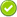 Не требуйте от меня объяснений, зачем я это сделал. Я иногда и сам не знаю, почему поступаю так, а не иначе. Не подвергайте слишком большому испытанию мою честность. Будучи напуган, я легко превращаюсь в лжеца. Не забывайте, что я люблю экспериментировать. Таким образом, я познаю мир, поэтом, пожалуйста, смиритесь с этим. Не защищайте меня от последствий моих ошибок. Я учусь на собственном опыте. Не обращайте слишком много внимания на мои собственные хвори. Я могу научиться получать удовольствие от плохого самочувствия, если это привлекает ко мне столько внимания. Не пытайтесь от меня отделаться, когда я задаю откровенные вопросы. Если Вы не будете на них отвечать, Вы увидите, что я перестану задавать Вам вопросы вообще, и буду искать информацию на стороне. Не отвечайте на глупые и бессмысленные вопросы. Если Вы будете это делать, то Вы вскоре обнаружите, что я просто хочу, чтобы Вы постоянно мной занимались. Никогда даже не намекайте, что Вы совершенны и непогрешимы. Это дает мне ощущение тщетности попыток сравниться с Вами. Не беспокойтесь, что мы проводим вместе слишком мало времени. Значение имеет то, как мы его проводим. Не забывайте, что я не могу успешно развиваться без понимания и одобрения, но похвала, когда она честно заслужена, иногда все же забывается. А нагоняй, кажется, никогда. Относитесь ко мне так же, как Вы относитесь к своим друзьям. Тогда я тоже стану Вашим другом. Запомните, что я учусь больше, подражая примерам, а, не подвергаясь критике. И кроме того: Я вас сильно ЛЮБЛЮ!!! Ответьте мне любовью тоже! 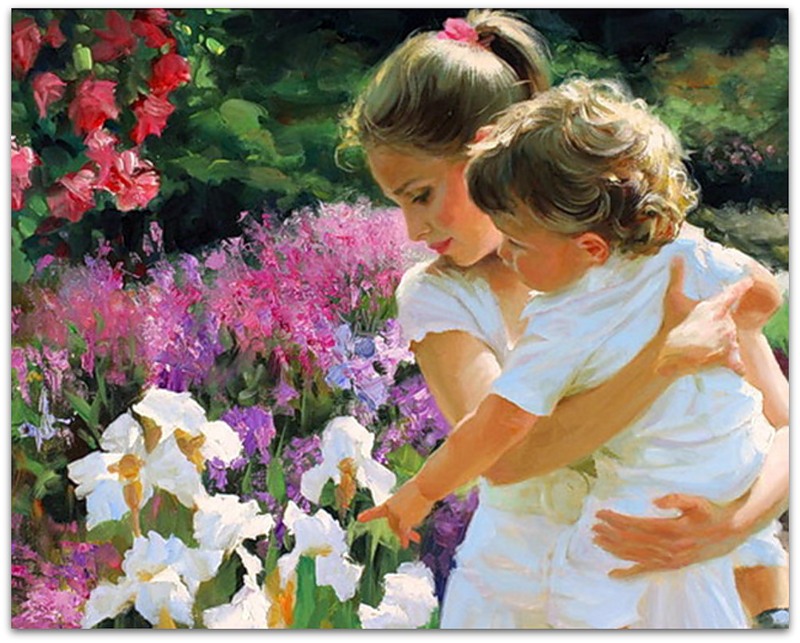 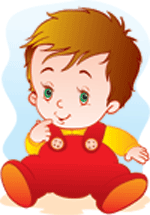 Зачастую родители задают себе вопрос: "Почему мой ребенок так себя ведет? Что он хочет на самом деле? Что для него важно? И что я могу для него сделать?" Итак: 